JEDILNIK 08.01-12.1.2024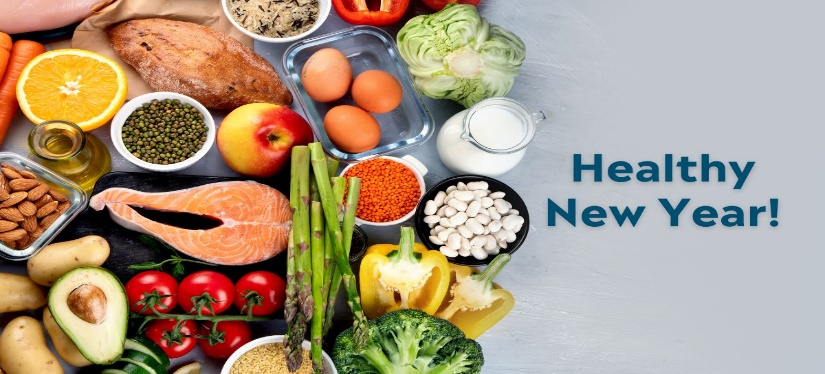 DIETNI JEDILNIKKatalog vsebnosti alergenov v živilih:DATUMMALICAKOSILOPONEDELJEK08. 01. 2024(BREZMESNI DAN)Carski praženec s suhim sadjem, sadni čaj z BIO medom, jabolkoBrezmesni pašta fižol, zelena solata, domači skutin narastek TOREK09. 01. 2024Polnozrnati kruh, kuhan pršut, češnjev paradižnik, zeliščni čaj z limono, mandarina  Dodatno EU ŠS (BIO Mleko)Milijon juha, BIO bulgur, piščančji zrezki v naravni omaki, paradižnik in paprika v solatiSREDA10. 01. 2024Koruzni žganci, BIO mleko, sadni čaj z limono, bananaKorenčkova juha, špageti z mletim mesom in bolonjsko omako, rdeča pesa v solatiČETRTEK11. 01. 2024Buhtelj z marmelado, žitna bela kava, pomarančaBistra goveja juha, pečena svinjska riba, riž z zelenjavo, rdečo zelje v solatiPETEK12. 01. 2024Ovseni kruh, pašteta brez aditivov, kisle kumarice, zeliščni čaj z limono, jabolkoPorova juha z jušnimi kroglicami, ribji file v koruzni panadi, krompirjeva solata, tatarska omakaDATUMCELIAKIJA (BREZGLUTENSKI) - BGALERGIJA NA MLEKO (INTOLERANCA NA LAKTOZO)- DIETNI BREZ MLEKA (IL)PONEDELJEK08. 01. 2024MALICA/ZAJTRK: BG moka, ostala živila brez sledov glutenaKOSILO: Brez sledov glutena, BG testenineP. MALICA: BG bombetkaMALICA/ZAJTRK: Brez sledov mleka in laktoze, dietno mleko ali pa ovseni napitekKOSILO: Brez sledov mleka in laktoze, brez dodane smetane, brez skuteP. MALICA: Brez sledov mleka in laktozeTOREK09. 01. 2024MALICA/ZAJTRK: BG kruh, ostala živila brez sledov glutenaKOSILO: Živila brez sledov glutena, krompir ali riž, BG mokaP.MALICA: BG kruhMALICA/ZAJTRK: Brez sledov mleka in laktoze, rižev napitekKOSILO: Brez sledov mleka in laktoze, brez dodane smetaneP.MALICA: Kruh brez sledov mleka in laktozeSREDA10. 01. 2024MALICA/ZAJTRK: Brez sledov glutenaKOSILO: Živila brez sledov glutena, BG testenine P.MALICA: Brez sledov glutenaMALICA/ZAJTRK: Brez sledov mleka in laktoze, z ovsenim napitkomKOSILO: Sestavljeno iz živil brez sledov mleka in laktoze, dietne testenineP.MALICA: Sojin jogurtČETRTEK11. 01. 2024MALICA/ZAJTRK: BG buhteljKOSILO: Živila brez sledov glutena, BG jušne testenineP.MALICA: Brez sledov glutenaMALICA/ZAJTRK: Živila brez sledov mleka in laktoze, buhtelj brez sledov mlekaKOSILO: Sestavljeno iz živil brez sledov mleka in laktoze, jušne testenine brez mlekaP.MALICA: Rižev jogurtPETEK12. 01. 2024MALICA/ZAJTRK: BG kruh, ostala živila brez sledov glutenaKOSILO: Živila brez sledov glutena, brez moke, brez j. kroglicP.MALICA: BG sadna rezinaMALICA/ZAJTRK: Kruh in pašteta brez sledov mleka in laktozeKOSILO: Živila brez sledov mleka in laktozeP.MALICA: Brez sledov mleka in laktoze, dietna sadna rezinaOPOMBE:Pri dnevnem kosilu vedno na voljo ohlajen čaj ali pa sveža voda z limono.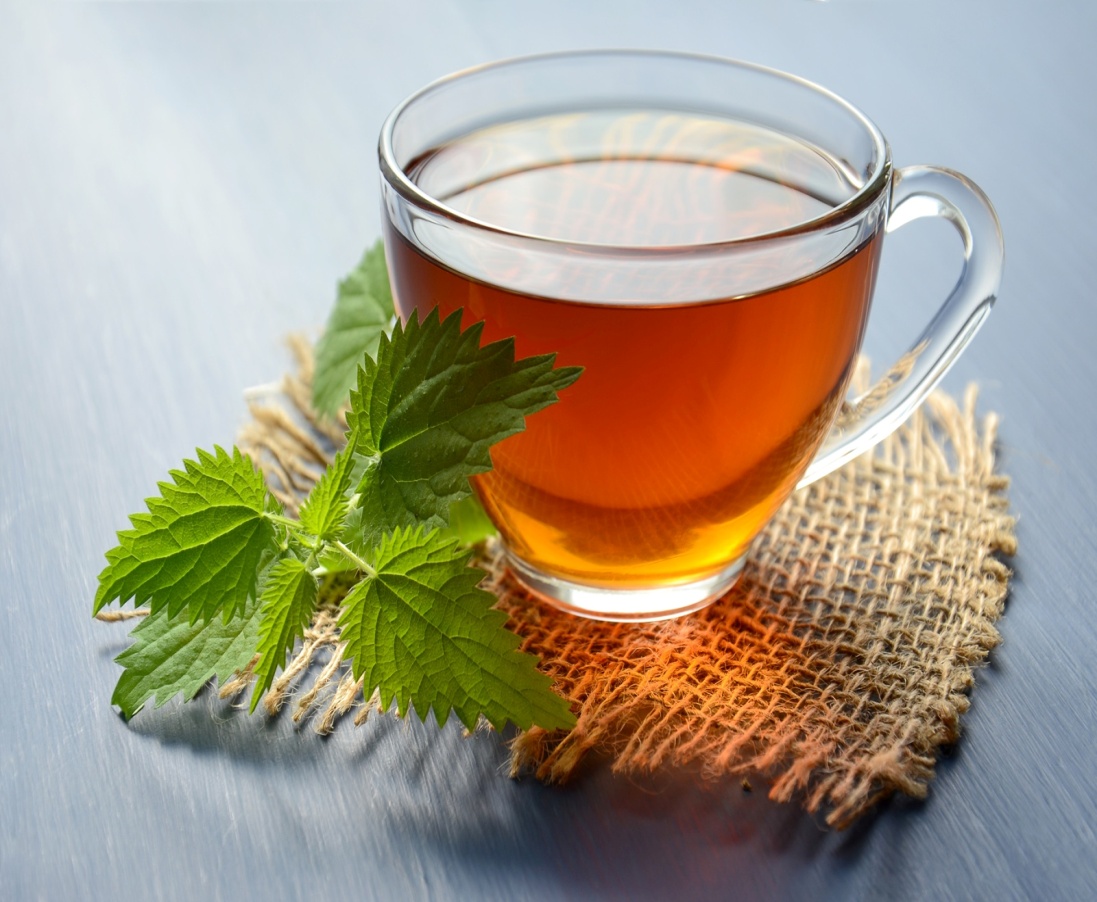 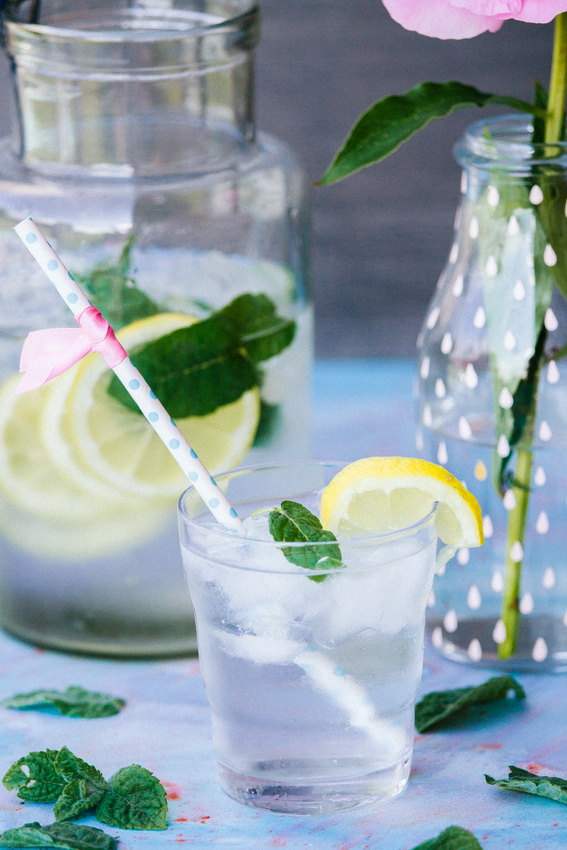 V PRIMERU ZAPLETOV PRI DOBAVI ŽIVIL SI PRIDRŽUJEMO PRAVICO DO SPREMEMBE JEDILNIKA.  BIO ŽIVILO IZ KONTROLIRANE EKOLOŠKE PRIDELAVE LOKALNO PRIDELANA/PREDELANA  ŽIVILA SE VKLJUČUJEJO GLEDE NA SEZONSKO PONUDBO. ŠS-ŠOLSKA SHEMAKer v prehrani otrok ni omejitev glede uživanja alergenov in ker za otroke, ki potrebujejo dietno prehrano, pripravljamo individualne dietne jedilnike, alergenov na jedilnikih ne bomo označevali.oznakaalergen1ŽITA, KI VSEBUJEJO GLUTEN ( pšenica, rž, ječmen, oves, pira, kamut ali njihove križane vrste ali proizvodi iz njih)2RAKI IN PROIZVODI IZ NJIH3JAJCA IN PROIZVODI IZ NJIH4RIBE IN PROZVODI IZ NJIHAARAŠIDI IN PROIZVODI Z NJIHSZRNJE SOJE IN PROIZVODI IZ NJIHLMLEKO IN MLEČNI PROIZVODI, KI VSEBUJEJO LAKTOZOOOREŠKI - mandeljni, orehi, lešniki, indijski oreščki, ameriški orehi, brazilski oreščki, pistacija, makadamija IN PROIZVODI IZ NJIHZLISTNA ZELENA IN PROIZVODI IZ NJIHGSGORČIČNO SEME IN PROIZVODI IZ NJIHSSSEZAMOVO SEME IN PROIZVODI IZ NJIHŽŽVEPLOV DIOKSID IN SULFITI ((v koncentraciji več kot 100mg/kg ali 10mg/l, izraženi kot SO2)VVOLČJI BOB IN PROIZVODI IZ NJIHMMEHKUŽCI IN PROIZVODI IZ NJIH